Activity Sheet: Canva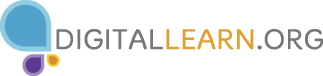 Activity 1Which of the Canva account options is best for you? (circle one, then select it on the screen)EducationSmall BusinessLarge CompanyNonprofit or CharityPersonalCreate an account. Write the email address you used to sign up here: ________________________________________________________________Write your password here:_________________________________________________________________Take this information home and save it somewhere secure. Activity 2Use the Text Elements toolbar to make the following changes to your design:Change the font of “Winslow Construction Company” from League Spartan to Alfa Slab One.Change the color of “Winslow Construction Company” from black to gray.Change the size of “Meeting all your construction needs!” from 15.2 to 21.Change the case of “Meeting all your construction needs!” from all caps to sentence case.Delete the element “We handle design, project management, and final
construction to your satisfaction.”Activity 3 – Do these activities without worrying what your design ends up looking like! It’s just practice!Use the buttons alongside the gray sidebar to do the following:Name three of the options on the Elements menu__________________________________________________________________________________________________________________________________________________________________Choose “Illustrations.” Click on one illustration to add it to your design. Drag it to the upper left hand corner of your design. From the Background menu, click on a solid color or a pattern to make it the background of your design.From the Upload menu, click on “Upload your own images” and upload “Canva_Sample_Image” from the Desktop. Once the photo has uploaded, click on it to add it to your design. Activity 4Change the name of your design to “Test Design”Download your designClick the Download buttonSelect PDF – Print (Recommended)Press “Download”Open your downloaded design (found either at the bottom left hand corner of your browser or in your “Downloads” folder)